 SENATE TO MEET AT 11:00 A.M. TODAY	NO.  2CALENDAROF THESENATEOF THESTATE OF SOUTH CAROLINAREGULAR SESSION BEGINNING TUESDAY, JANUARY 10, 2017_______________THURSDAY, JANUARY 12, 2017
Thursday, January 12, 2017INVITATIONSThursday, January 12, 2017 - 8:00-10:00 A.M.Members of the Senate, Breakfast, Room 112, Blatt Building, by the SOUTH CAROLINA HIGH SCHOOL LEAGUE(Accepted--January 10, 2017) Tuesday, January 17, 2017 - 5:30-8:00 P.M.Members of the Senate, Reception, The Blue Marlin, by the CONSERVATION VOTERS OF SOUTH CAROLINA(Accepted--January 10, 2017) Tuesday, January 17, 2017 - 6:00-8:00 P.M.Members of the Senate, Reception, The Columbia Convention Center, by the LEXINGTON COUNTY NIGHT(Accepted--January 10, 2017) Wednesday, January 18, 2017 - 12:00-2:00 P.M.Members and Staff, Luncheon, Room 112, Blatt Building, by the SOUTH CAROLINA ATHLETIC TRAINERS(Accepted--January 10, 2017) Wednesday, January 18, 2017 - 4:30-6:30 P.M.Members and Staff, Event, The Marriott, by the SOUTH CAROLINA CHAMBER OF COMMERCE “BUSINESS SPEAKS”(Accepted--January 10, 2017) Wednesday, January 18, 2017 - 5:00-7:00 P.M.Members of the Senate, Reception, The Capital City Club, by the SOUTH CAROLINA ECONOMIC DEVELOPERS ASSOCIATION(Accepted--January 10, 2017) Wednesday, January 18, 2017 - 6:00-8:00 P.M.Members of the Senate, Reception, Nexsen Pruet, 1230 Main Street, Suite 700, by the SOUTH CAROLINA ENGINEERS, ARCHITECTS AND CONTRACTORS(Accepted--January 10, 2017) Thursday, January 19, 2017 - 8:00-10:00 A.M.Members and Staff, Breakfast, Room 112, Blatt Building, by the SOUTH CAROLINA RECYCLERS ASSOCIATION(Accepted--January 10, 2017) Tuesday, January 24, 2017 - 5:00-9:00 P.M.Members and Staff, Reception, The Columbia Convention Center, by the MYRTLE BEACH AREA CHAMBER OF COMMERCE(Accepted--January 10, 2017) Wednesday, January 25, 2017 - 8:00-10:00 A.M.Members and Staff, Breakfast, Room 112, Blatt Building, by the FORESTRY ASSOCIATION OF SOUTH CAROLINA(Accepted--January 10, 2017) Wednesday, January 25, 2017 - 11:00-2:00 P.M.Members of the Senate, Luncheon, The Palmetto Club, by the SOUTH CAROLINA OPTOMETRIC PHYSICIANS ASSOCIATION(Accepted--January 10, 2017) Wednesday, January 25, 2017 - 6:00-8:00 P.M.Members and Staff, Reception, The Columbia Museum of Art, by the SOUTH CAROLINA TELECOMMUNICATIONS AND BROADBAND ASSOCIATION(Accepted--January 10, 2017) Wednesday, January 25, 2017 - 7:00-9:00 P.M.Members of the Senate, Reception, The Capital City Club, by the SOUTH CAROLINA BIOTECHNOLOGY ORGANIZATION(Accepted--January 10, 2017) Thursday, January 26, 2017 - 8:00-10:00 A.M.Members and Staff, Breakfast, Room 112, Blatt Building, by the SOUTH CAROLINA BROADCASTERS ASSOCIATION(Accepted--January 10, 2017) Tuesday, January 31, 2017 - 6:00-8:00 P.M.Members of the Senate, Reception, The Palmetto Club, by the SOUTH CAROLINA ASSOCIATION OF TECHNICAL COLLEGE COMMISSIONERS(Accepted--January 10, 2017) Tuesday, January 31, 2017 - 6:00-8:00 P.M.Members and Staff, Reception, The Columbia Convention Center, by the ELECTRIC COOPERATIVES OF SOUTH CAROLINA(Accepted--January 10, 2017) MOTION PERIODSTATEWIDE THIRD READING BILLS.	42--Senators Bryant and Gambrell:  A JOINT RESOLUTION TO PROVIDE THAT THE SCHOOL DAYS MISSED BY STUDENTS ATTENDING TOWNVILLE ELEMENTARY SCHOOL IN THE ANDERSON COUNTY SCHOOL DISTRICT 4, FOLLOWING THE TRAGIC EVENTS THAT OCCURRED ON SEPTEMBER 28, 2016, ARE EXEMPT FROM THE MAKE-UP REQUIREMENT THAT FULL SCHOOL DAYS MISSED DUE TO DISRUPTIONS BE MADE UP.(Read the first time--January 10, 2017)(Recalled from Committee on Education--January 10, 2017)(Read the second time--January 11, 2017)SENATE CALENDAR INDEXS. 42	3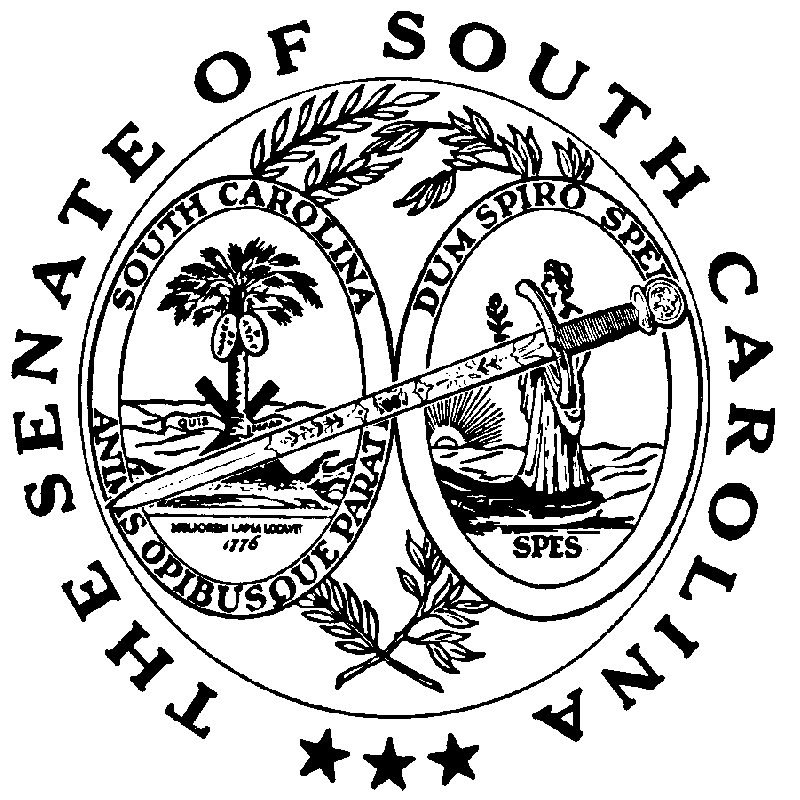 